Оперативная информация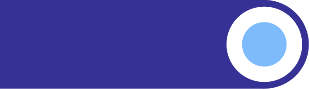 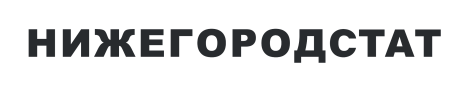 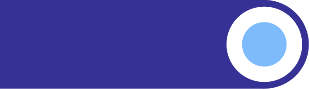 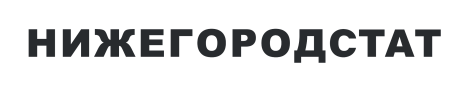 17 мая 2024 годаО СРЕДНИХ ПОТРЕБИТЕЛЬСКИХ ЦЕНАХНА АВТОМОБИЛЬНЫЙ БЕНЗИН И ДИЗЕЛЬНОЕТОПЛИВО ПО НИЖЕГОРОДСКОЙ ОБЛАСТИВ АПРЕЛЕ 2024 ГОДАв процентах* Изменение средних цен рассчитано из сопоставимых цен с учетом ежегодной актуализации наблюдаемых АЗС.Средниепотребительские цены, рублей за литр*Апрель 2024 годаАпрель 2024 годаСредниепотребительские цены, рублей за литр*К предыдущему месяцуК декабрю 2023 годаБензин автомобильный100,71101,54в том числе:марки АИ-9250,84100,52101,22марки АИ-9555,21100,69101,44марки АИ-98  и выше68,12101,46103,08Дизельное топливо61,79100,64100,48